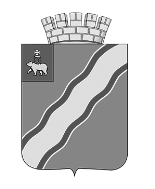 АДМИНИСТРАЦИЯКРАСНОКАМСКОГО ГОРОДСКОГО ОКРУГАПОСТАНОВЛЕНИЕ04.09.2020                                                                                                             № 489-пО внесении изменений в Порядок осуществления муниципального финансового контроля в Краснокамском городском округе, утверждённый постановлением администрации городаКраснокамска от 26.02.2019 № 156-п                                       .В связи с вступлением в силу с 01 июля 2020 года подпункта «в» пункта 33 статьи 1 Федерального закона от 26 июля 2019 года № 199-ФЗ «О внесении изменений в Бюджетный кодекс Российской Федерации в части совершенствования государственного (муниципального) финансового контроля, внутреннего финансового контроля и внутреннего финансового аудита» администрация Краснокамского городского округаПОСТАНОВЛЯЕТ:1. Внести в Порядок осуществления муниципального финансового контроля в Краснокамском городском округе, утвержденный постановлением администрации города Краснокамска от 26.02.2019 № 156-п (в редакции от 04.06.2020 № 297-п) «О порядке осуществления муниципального финансового контроля в Краснокамском городском округе» (далее – Порядок), следующие изменения:1.1. пункт 1.2 раздела 1 «Общие положения» изложить в следующей редакции:«1.2 Деятельность по контролю основывается на общих принципах, которые включают в себя этические принципы, принципы независимости, объективности, профессиональной компетентности, целеустремленности, достоверности, профессионального скептицизма.»;1.2. раздел 2 «Объекты контроля, их права и обязанности», раздел 6 «Должностные лица, осуществляющие контроль, их права и обязанности», раздел 7 «Требования к планированию деятельности по контролю», раздел 10 «Реализация результатов проведения контрольных мероприятий» Порядка признать утратившими силу.2. Постановление подлежит опубликованию в специальном выпуске «Официальные материалы органов местного самоуправления Краснокамского городского округа» газеты «Краснокамская звезда» и на официальном сайте Краснокамского городского округа в сети интернет http://krasnokamsk.ru.3. Контроль за исполнением настоящего постановления возложить на начальника Финансового управления администрации Краснокамского городского округа М.Л. Куличкову.     Глава городского округа – глава администрации Краснокамского городского округа                                                         И.Я. БыкаризОзнобишина С.В.8 (34273) 4-45-41